Stagione Sportiva 2021/2022Comunicato Ufficiale N° 110 del 17/12/2021SOMMARIOSOMMARIO	1COMUNICAZIONI DELLA F.I.G.C.	1COMUNICAZIONI DELLA L.N.D.	1COMUNICAZIONI DEL COMITATO REGIONALE	1Modifiche al programma gare del 19/12/2021	1Modifiche al programma gare del 23/12/2021	2COMUNICAZIONI DELLA F.I.G.C.COMUNICAZIONI DELLA L.N.D.COMUNICAZIONI DEL COMITATO REGIONALECHIUSURA UFFICI COMITATO REGIONALESi rende noto che gli uffici del Comitato Regionale Marche saranno chiusi nei seguenti giorni:dal 24 al 27 dicembre 2021 ed il 31 dicembre 2021.Modifiche al programma gare del 19/12/2021CAMPIONATO SECONDA CATEGORIACausa emergenza da COVID 19 la gara VICTORIA BRUGNETTO/ANKON DORICA del 18.12.2021 è posticipata a mercoledì 05.01.2022 ore 14,30. Caus emergenza sanitaria la gara SANTA MARIA APPARENTE/REAL PORTO del 18.12.2021 è rinviata.Causa presenza neve e visti gli accordi societari la gara SAN GINESIO CALCIO/SARNANO è posticipata a mercoledì 05.01.2022 ore 20,30.  CAMPIONATO JUNIORES UNDER 19 REGIONALICausa emergenza sanitaria e visti gli accordi societari la gara BIAGIO NAZZARO/SASSOFERRATO GENGA del 18.12.2021 è posticipata a mercoledì 05.01.2022 ore 18,30.COPPA ITALIA ECCELLENZA FEMMINILEVisti gli accordi sociateri la gara VIS PESARO DAL 1898 SRL/F.C. SAMBENEDETTESE è rinviata.Modifiche al programma gare del 23/12/2021CAMPIONATO ECCELLENZAVisti gli accordi societari la gara LMV URBINO CALCIO/MARINA CALCIO avrà inizio alle ore 16,00CAMPIONATO PROMOZIONEVisti gli accordi societari la gara ATLETICO CENTOBUCHI/AURORA TREIA viene disputata sul campo sportivo “Tommolini” di Martinsicuro con inizio alle ore 18,30CAMPIONATO PRIMA CATEGORIALa gara LABOR 1950/CASTELBELLINO CALCIO avrà inizio alle ore 20,30.La gara LE TORRI CASTELPLANIO/LAURENTINA avrà inizio alle ore 20,00  Visti gli accordi societari la gara MONTEMARCIANO/COLLE 2006 è posticipata a mercoledì 29.12.2021 ore 20,30 e viene disputata sul campo sportivo “Le Saline” di Senigallia,La gara APPIGNANESE/MANCINI RUGGERO avrà inizio alle ore 20,00La gara SETTEMPEDA A.S.D./ELPIDIENSE CASCINARE avrà inizio alle ore 20,30.CAMPIONATO SECONDA CATEGORIACausa indisponibiltà campo e visti gli accordi societari la gara POLE CALCIO/VIS CANAVACCIO è posticipata a 12.01.2022 ore 20,30Visti gli accordi societari la gara ATLETICO CONERO/PONTERIO è posticipata a mercoledì 05.01.2022 ore 14,30Visti gli accordi societari la gara ARGIGNANO/LEONESSA MONTORO CALCIO viene disputata sul campo sportivo “Supplementare Giovanni Paolo II” di Matelica con inizio alle ore 20,30.Visti gli accordi societari la gara CAMERATESE A.S.D./JUNIORJESINA LIBERTAS ASD viene disputata sul campo sportivo “Sorrentino” di Collemarino di Ancona con inizio alle ore 20,30.Visti gli accordi societari lagara SARNANO/VIS GUALDO CALCIO viene disputata sul campo sportivo “T.Leonori” di San Severinbo Marche con inizio alle ore 20,30.La gara ATLETICO PORCHIA/A.V.I.S. RIPATRANSONE avrà inizio alle ore 20,00Visti gli accordi societari la gara CASTORANESE/ACQUAVIVA CALCIO viene disputata sul campo sportivo “T.Stipa” di Castel di Lama con inizio alle ore 20,30Visti gli accordi societari la gara OLIMPIA SPINETOLI/VIGOR FOLIGNANO è posticipata a giovedì 30.12.2021 ore 20,30.COPPA ITALIA PROMOZIONECausa concomitanza con incontro di campionato la gara POTENZA PICENA/AURORA TREIA è posticipata a giovedì 30.12.2021 ore 15,00, campo “Orselli” di Potenza PicenaCAMPIONATO UNDER 17 ALLIEVI REGIONALILa gara MURAGLIA S.S.D. A R.L./REAL METAURO 2018 avrà inizio alle ore 15,30.La gara OSIMANA/JUNIORJESINA LIBERTAS ASD avrà inizio alle ore 15,30.La gara PALOMBINA VECCHIA/SENIGALLIA CALCIO avrà inizio alle ore 15,30La gara PORTORECANATI A.S.D./MOIE VALLESINA A.S.D. avrà inizio alle ore 15,00.Visti gli accordi societari la gara RECANATESE A.S.D./AURORA TREIA avrà inizio alle ore 17,00.Visti gli accordi societari la gara TOLENTINO 1919 SSDARL/MONTEMILONE POLLENZA è posticipata a mercoledì 05.01.2022 ore 15,30.Visti gli accordi societari la gara PORTO D ASCOLI S.R.L./CALCIO ATLETICO ASCOLI è posticipata a mercoledì 05.01.2022 ore 15,30.CAMPIONATO UNDER 15 GIOVANISSIMI REGIONALILa gara UNIONE CALCIO PERGOLESE/K SPORT MONTECCHIO avrà inizio alle ore 16,30.Visti gli accordi societari la gara SENIGALLIA CALCIO/CAMERANO CALCIO avrà inizio alle ore 15,30.Visti gli accordi societari la gara MOIE VALLESINA A.S.D./PORTORECANATI A.S.D. è posticipata a martedì 28.12.2021 ore 16,00.Visti gli accordi societari la gara CENTOBUCHI 1972 MP/ CASTEL DI LAMA è posticipata a lunedì 27.12.2021 ore 14,45.Pubblicato in Ancona ed affisso all’albo del C.R. M. il 17/12/2021.			IL SEGRETARIO				IL PRESIDENTE			Angelo Castellana				     Ivo Panichi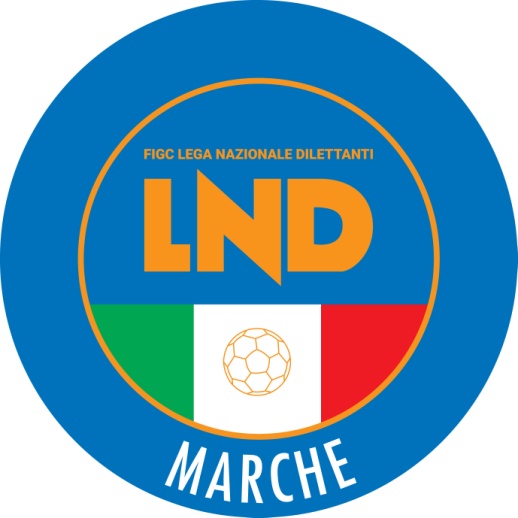 Federazione Italiana Giuoco CalcioLega Nazionale DilettantiCOMITATO REGIONALE MARCHEVia Schiavoni, snc - 60131 ANCONACENTRALINO: 071 285601 - FAX: 071 28560403                          sito internet: www.figcmarche.it                          e-mail: crlnd.marche01@figc.itpec: marche@pec.figcmarche.it